О внесении изменений в постановление Администрации Слободо-Туринского муниципального района от 18.03.2020 № 115 (в ред. от 09.06.2020 № 289) «О введении на территории Слободо-Туринского муниципального района режима повышенной готовности и принятии дополнительных мер по защите населения от новой коронавирусной инфекции (2019-nCоV)»В соответствии с Указом Губернатора Свердловской области от 26.02.2022 № 91-УГ «О внесении изменений в Указ Губернатора Свердловской области             от 18.03.2020 № 100-УГ «О введении на территории Свердловской области режима повышенной готовности и принятии дополнительных мер по защите населения от новой коронавирусной инфекции (2019-nCoV)», от 08.06.2020             № 282-УГ, от 15.06.2020 № 317-УГ, от 19.06.2020 № 328-УГ, от 22.06.2020                  № 329-УГ, от 23.06.2020 № 332-УГ, от 29.06.2020 № 338-УГ, от 30.06.2020            № 340-УГ, от 06.07.2020 № 356-УГ, от 13.07.2020 № 372-УГ, от 20.07.2020             № 382-УГ, от 27.07.2020 № 411-УГ, от 31.07.2020 № 421-УГ, от 03.08.2020            № 425-УГ, от 10.08.2020 № 452-УГ, от 17.08.2020 № 455-УГ, от 24.08.2020            № 456-УГ, от 28.08.2020 № 478-УГ, от 31.08.2020 № 479-УГ, от 07.09.2020              № 490-УГ, от 14.09.2020 № 501-УГ, от 21.09.2020 № 504-УГ, от 28.09.2020             № 515-УГ, от 06.10.2020  № 524-УГ,   от  12.10.2020  №  541-УГ,  от  26.10.2020  № 589-УГ,   от   28.10.2020  №  594-УГ , от 06.11.2020  №  605-УГ,   от 13.11.2020   № 607-УГ,   от   20.11.2020  №  640-УГ, от 27.11.2020  №  648-УГ,  от 07.12.2020 № 665-УГ,  от 11.12.2020  № 689-УГ, от 18.12.2020 № 711-УГ, от 25.12.2020               № 739-УГ, от 18.01.2021 № 7-УГ, от 01.02.2021 № 39-УГ, от 04.02.2021 № 46-УГ, от 15.02.2021 № 64-УГ, от 01.03.2021 № 116-УГ, от 15.03.2021 № 137-УГ,             от 25.03.2021 176-УГ, от 13.10.2021 № 598-УГ, от 22.10.2021 № 613-УГ,                от 27.10.2021 № 616-УГ, от 02.11.2021 № 624-УГ, от 10.11.2021 № 626-УГ,             от 24.11.2021 № 670-УГ, от 10.12.2021 № 717-УГ, от 21.12.2021 № 753-УГ,               от 27.12.2021 № 769-УГ, от 13.01.2022 № 3-УГ, от 19.01.2022 № 18-УГ,                от 27.01.2022 № 29-УГ, от 01.02.2022 № 37-УГ, от 11.02.2021 № 55-УГ,                от 18.02.2022 № 60-УГ, от 26.02.2022 № 91-УГПОСТАНОВЛЯЕТ: 	1. Внести в постановление Администрации Слободо-Туринского муниципального района от 18.03.2020 № 115 (в ред. от 09.06.2020 № 289)                     «О введении на территории Слободо-Туринского муниципального района режима повышенной готовности и принятии дополнительных мер по защите населения             от новой коронавирусной инфекции (2019-nCоV)» следующие изменения, изложив в следующей редакции:	«2. Жителям Слободо-Туринского муниципального района при нахождении в местах массового пребывания людей, общественном транспорте, такси использовать индивидуальные средства защиты дыхательных путей (санитарно-гигиенические маски, респираторы).	Установить, что посещение жителями Слободо-Туринского муниципального района мест массового пребывания людей, общественного транспорта, такси без использования индивидуальных средств защиты дыхательных путей не допускается.Под местом массового пребывания людей в настоящем постановлении понимается территория общего пользования населенного пункта, либо специально отведенная территория за их пределами, либо место общего пользования в здании, строении, сооружении, на ином объекте, на которых при определенных условиях может одновременно находиться более 50 человек.В целях обеспечения использования жителями Слободо-Туринского муниципального района индивидуальных средств защиты дыхательных путей собственникам и иным законным владельцам помещений, предназначенных для продажи товаров, оказания услуг, выполнения работ, не допускать в указанные помещения для обслуживания граждан, не использующих индивидуальные средства защиты дыхательных путей.	3. Рекомендовать жителям Слободо-Туринского муниципального района в возрасте 60 лет и старше, а также жителям Слободо-Туринского муниципального района, имеющим хронические заболевания (в первую очередь сердечно-сосудистые заболевания, болезни органов дыхания, диабет), обеспечить самоизоляцию на дому, за исключением руководителей и сотрудников государственных органов Слободо-Туринского муниципального района, органов местного самоуправления муниципальных образований, расположенных на территории Слободо-Туринского муниципального района, организаций, осуществляющих деятельность на территории Слободо-Туринского муниципального района, чье нахождение на рабочем месте является критически важным для обеспечения их функционирования, лиц, являющихся участниками уголовного либо административного судопроизводства, следующих к месту участия в производимых в установленном законом порядке процессуальных действиях (на основании удостоверения, повестки, вызова органа следствия, дознания либо суда), а также граждан, определенных решением оперативного штаба по предупреждению возникновения и распространения на территории Слободо-Туринского муниципального района новой коронавирусной инфекции (2019-nCoV).Под организациями в настоящем постановлении понимаются юридические лица и индивидуальные предприниматели, за исключением случаев, когда в соответствии с законодательством Российской Федерации отдельные виды деятельности не могут осуществляться без образования юридического лица.	4. Обязать работодателей, осуществляющих деятельность на территории Слободо-Туринского муниципального района:1) обеспечить соблюдение в зданиях, строениях, сооружениях (помещениях в них), на прилегающих территориях, иных рабочих местах, с использованием которых осуществляется соответствующая деятельность, санитарно-эпидемиологических требований по защите от распространения новой коронавирусной инфекции (2019-nCoV) в соответствии с законодательством в сфере обеспечения санитарно-эпидемиологического благополучия населения, в том числе в части обеспечения работников индивидуальными средствами защиты дыхательных путей и дезинфицирующими средствами, кожными антисептиками;2) обеспечить измерение температуры тела работникам на рабочих местах с обязательным отстранением от нахождения на рабочем месте лиц с повышенной температурой тела, признаками острой респираторной вирусной инфекции;3) оказывать работникам содействие в обеспечении соблюдения режима самоизоляции на дому;4) обеспечить использование работниками индивидуальных средств защиты дыхательных путей;5) обеспечить систематическое информирование работников о мерах профилактики новой коронавирусной инфекции (2019-nCoV), создать атмосферу нетерпимости к нарушению санитарно-эпидемиологических требований по защите от распространения новой коронавирусной инфекции (2019-nCoV).Рекомендовать работодателям, осуществляющим деятельность на территории Слободо-Туринского муниципального района, освобождать от работы в течение двух дней с сохранением заработной платы работников при проведении профилактической прививки против новой коронавирусной инфекции (2019-nCoV).	5. Администрации Слободо-Туринского муниципального района обеспечить информирование организаций, осуществляющих деятельность в курируемой отрасли, о санитарно-эпидемиологических требованиях и рекомендациях Федеральной службы по надзору в сфере защиты прав потребителей и благополучия человека, направленных на борьбу с распространением новой коронавирусной инфекции (2019-nCoV), и контроль за их выполнением.	6. МКУ «ЕДДС Слободо-Туринского муниципального района» обеспечить работу горячей линии Слободо-Туринского муниципального района по номеру телефона 112 и номеру телефона (34361) 2-11-10 по вопросам, связанным с новой коронавирусной инфекцией (2019-nCoV).	7. ГАУЗ СО «Слободо-Туринская РБ»:1) принять меры по обеспечению аппаратами искусственной вентиляции легких медицинской организации, осуществляющей деятельность на территории Слободо-Туринского муниципального района, в соответствии с потребностью. При необходимости принять меры для приобретения аппаратов искусственной вентиляции легких;2) обеспечить возможность оформления листков нетрудоспособности без посещения медицинских организаций для граждан, у которых по результатам лабораторных исследований подтверждено наличие новой коронавирусной инфекции (2019-nCoV);3) организовать работу медицинских организаций с приоритетом оказания медицинской помощи на дому лихорадящим больным с респираторными симптомами и пациентам старше 60 лет, для чего обеспечить усиление выездной амбулаторной службы сотрудниками отделения профилактики, фтизиатрической службы и клиническими ординаторами ГАУЗ СО «Слободо-Туринская РБ»;4) обеспечить готовность медицинских организаций, осуществляющих медицинскую помощь в амбулаторных и стационарных условиях, оказывающих скорую медицинскую помощь, к приему и оперативному оказанию медицинской помощи больным с респираторными симптомами, отбор биологического материала для исследования на новую коронавирусную инфекцию (2019-nCoV);5) совместно с территориальным отделом Управления Федеральной службы по надзору в сфере защиты прав потребителей и благополучия человека в городе Ирбит, Ирбитском, Слободо-Туринском, Тавдинском, Таборинском и Туринском районах обеспечить изоляцию граждан, у которых по результатам лабораторных исследований подтверждено наличие новой коронавирусной инфекции                       (2019-nCoV), в соответствии с медицинскими показаниями;	6)  организовать по назначению бесплатное предоставление гражданам, у которых подтверждено наличие новой коронавирусной инфекции (2019-nCoV), гражданам с подозрением на наличие новой коронавирусной инфекции                        (2019-nCoV), а также гражданам, привлеченным к реализации мероприятий по предупреждению распространения на территории Слободо-Туринского муниципального района новой коронавирусной инфекции (2019-nCoV), лекарственных препаратов в соответствии со схемами лечения, утвержденными Министерством здравоохранения Свердловской области.8. Начальнику Слободо-Туринского МОУО:- организовать при необходимости в общеобразовательных организациях, организациях дополнительного образования, осуществляющих деятельность на территории Слободо-Туринского муниципального района, реализацию образовательных программ с использованием дистанционных образовательных технологий и электронного обучения в соответствии с графиками учебного процесса и индивидуальными учебными планами обучающихся;	9. Рекомендовать директору государственного автономного профессионального образовательного учреждения Свердловской области «Слободотуринский аграрно-экономический техникум»:	- организовать   реализацию образовательных программ с использованием дистанционных образовательных технологий и электронного обучения в соответствии с графиками учебного процесса и индивидуальными учебными планами обучающихся.	10. Рекомендовать ОП № 27 МО МВД России «Байкаловский» организовать контроль за исполнением настоящего постановления в сельских поселениях, расположенных на территории Слободо-Туринского муниципального района.	11. Администрации Слободо-Туринского муниципального района, Администрациям сельских поселений, входящих в состав Слободо-Туринского муниципального района:	1) обеспечить проведение противоэпидемических мероприятий в объеме, предусмотренных настоящим постановлением;	2) при изменении санитарно-эпидемиологической обстановки обращаться к Губернатору Свердловской области с ходатайством об изменении комплекса ограничительных мер, предусмотренных настоящим постановлением.	12. Заместителю Главы Администрации по социальным вопросам Слободо-Туринского муниципального района Н.Н. Ботину обеспечить работу межведомственной санитарно-эпидимиологической комиссии Слободо-Туринского муниципального района.	13. Контроль за исполнением настоящего постановления оставляю за собой».2. Настоящее постановление вступает в силу на следующий день после его официального опубликования.	3. Опубликовать настоящее постановление в общественно-политической газете Слободо-Туринского муниципального района «Коммунар»                                    и на официальном сайте Администрации Слободо-Туринского муниципального района в информационно-телекоммуникационной сети «Интернет» http://slturmr.ru/.Глава Слободо-Туринского муниципального района                                        В.А. Бедулев              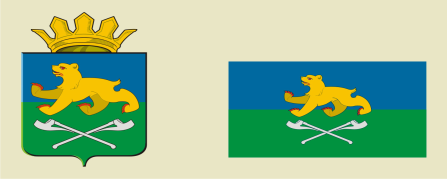 АДМИНИСТРАЦИЯ СЛОБОДО-ТУРИНСКОГОМУНИЦИПАЛЬНОГО РАЙОНАПОСТАНОВЛЕНИЕАДМИНИСТРАЦИЯ СЛОБОДО-ТУРИНСКОГОМУНИЦИПАЛЬНОГО РАЙОНАПОСТАНОВЛЕНИЕот 11.03.2022№ 91с. Туринская Слободас. Туринская Слобода